Western Australia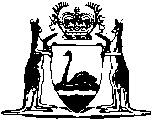 Appropriation (Capital 2017-18) Act 2017Western AustraliaAppropriation (Capital 2017-18) Act 2017Contents1.	Short title	22.	Commencement	23.	Issue and application of moneys	24.	Appropriation for capital purposes	2Schedule 1 — Consolidated Account for the year ending 30 June 2018Western Australia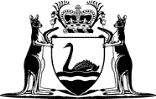 Appropriation (Capital 2017-18) Act 2017No. 12 of 2017An Act to grant supply and to appropriate and apply out of the Consolidated Account certain sums for the capital purposes of the year ending 30 June 2018.[Assented to 15 November 2017]The Parliament of Western Australia enacts as follows:1.	Short title		This is the Appropriation (Capital 2017-18) Act 2017.2.	Commencement		This Act comes into operation as follows —	(a)	sections 1 and 2 — on the day on which this Act receives the Royal Assent;	(b)	the rest of the Act — on the day after that day.3.	Issue and application of moneys	(1)	The sum of $660 754 000 is to be issued and may be applied out of the Consolidated Account as supply granted for the year beginning on 1 July 2017 and ending on 30 June 2018.	(2)	The sum referred to in subsection (1) is additional to supply granted by the Supply Act 2017 and the Appropriation (Recurrent 2017-18) Act 2017.4.	Appropriation for capital purposes		The sum of $1 901 754 000 comprising — 	(a)	the sum granted by section 3 as supply; and	(b)	the sum of $1 241 000 000 referred to in the Supply Act 2017 section 3(1)(b) and granted by that Act as supply,		is appropriated from the Consolidated Account for the capital purposes expressed in Schedule 1 and detailed in the Agency Information in Support of the Estimates for the year.Schedule 1 — Consolidated Account for the year ending 30 June 2018[s. 4]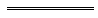 Item	$PARLIAMENT88Parliamentary Services 	1 000 000PREMIER; MINISTER FOR PUBLIC SECTOR MANAGEMENT; FEDERAL-STATE RELATIONS89Governor’s Establishment 	1 400 000MINISTER FOR STATE DEVELOPMENT; JOBS AND TRADE 
MINISTER FOR TOURISM; DEFENCE ISSUES
MINISTER FOR COMMERCE AND INDUSTRIAL RELATIONS; ASIAN ENGAGEMENT
MINISTER FOR INNOVATION AND ICT; SCIENCE90Jobs, Tourism, Science and Innovation 	150 000DEPUTY PREMIER; MINISTER FOR HEALTH; MENTAL HEALTH91WA Health 	186 194 000MINISTER FOR EDUCATION AND TRAINING92Education 	250 313 00093Training and Workforce Development 	237 000MINISTER FOR ENVIRONMENT
MINISTER FOR TOURISM94Biodiversity, Conservation and Attractions 	2 427 000MINISTER FOR ENVIRONMENTMINISTER FOR WATER95Water and Environmental Regulation 	11 329 000MINISTER FOR CHILD PROTECTION; WOMEN’S INTERESTS; PREVENTION OF FAMILY AND DOMESTIC VIOLENCE; COMMUNITY SERVICES
MINISTER FOR DISABILITY SERVICES
MINISTER FOR HOUSING; VETERANS ISSUES; YOUTH
MINISTER FOR SENIORS AND AGEING; VOLUNTEERING96Communities 	32 818 000MINISTER FOR POLICE; ROAD SAFETY97Western Australia Police 	29 451 000MINISTER FOR REGIONAL DEVELOPMENT; AGRICULTURE AND FOOD
MINISTER FOR FISHERIES98Primary Industries and Regional Development 	1 085 000MINISTER FOR EMERGENCY SERVICES; CORRECTIVE SERVICES99Fire and Emergency Services 	1 500 000100Office of Emergency Management 	31 000ATTORNEY GENERAL
MINISTER FOR CORRECTIVE SERVICES101Justice 	24 887 000MINISTER FOR LOCAL GOVERNMENT; CULTURE AND THE ARTS
MINISTER FOR SPORT AND RECREATION
MINISTER FOR RACING AND GAMING; CITIZENSHIP AND MULTICULTURAL INTERESTS102Local Government, Sport and Cultural Industries 	113 930 000103Local Government, Sport and Cultural Industries — Art Gallery of Western Australia 	
10 218 000104Local Government, Sport and Cultural Industries — Library Board of Western Australia 	
75 000MINISTER FOR LOCAL GOVERNMENT; HERITAGE105National Trust of Australia (WA) 	435 000MINISTER FOR PLANNING; LANDS
MINISTER FOR HERITAGE
MINISTER FOR ABORIGINAL AFFAIRS106Planning, Lands and Heritage 	2 391 000MINISTER FOR SPORT AND RECREATION107Western Australian Sports Centre Trust 	14 694 000TREASURER; MINISTER FOR FINANCE; ENERGY108Treasury 	10 000Treasury Administered 109	Treasury — Animal Resources Authority 	1 320 000110	Treasury — Department of Education 	51 400 000111	Treasury — Department of Finance 	1 200 000112	Treasury — Department of Justice 	25 560 000113	Treasury — Electricity Networks Corporation (Western Power) 	
182 684 000114	Treasury — Independent Market Operator 	40 000115	Treasury — Pilbara Ports Authority 	53 703 000116	Treasury — Regional Power Corporation (Horizon Power) 	
32 918 000117	Treasury — Royalties for Regions 	403 512 000118	Treasury — Southern Ports Authority 	2 346 000119	Treasury — WA Health 	55 616 000120	Treasury — Perth Stadium Account 	122 226 000121	Treasury — Western Australian Future Fund 	..................................................52 100 000122Office of the Auditor General 	300 000123Finance 	15 932 000MINISTER FOR RACING AND GAMING; SMALL BUSINESS124Small Business Development Corporation 	60 000MINISTER FOR MINES AND PETROLEUM; COMMERCE AND INDUSTRIAL RELATIONS; ELECTORAL AFFAIRS125Mines, Industry Regulation and Safety 	350 000MINISTER FOR TRANSPORT; PLANNING; LANDS126Transport 	19 037 000127Public Transport Authority of Western Australia 	190 431 000128Western Australian Planning Commission 	5 504 000MINISTER FOR WATER; FORESTRY; INNOVATION AND ICT; SCIENCE129Chemistry Centre (WA) 	940 000	GRAND TOTAL 	1 901 754 000